บันทึกข้อความ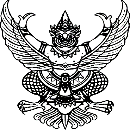 ส่วนงาน  คณะสารสนเทศและการสื่อสาร  สำนักงานคณบดี  งาน..........................  โทร. .....................ที่ อว 69.10.1. .../.........                                 วันที่  ……(วัน เดือน ปี).…….. เรื่อง   แจ้งค่าใช้จ่ายระหว่างหน่วยงานเรียน   ...................................................ตามหนังสือที่ ...................... ลงวันที่ ..................... (หน่วยงานต้นเรื่อง) งาน ...........................กอง......................... สำนักงานมหาวิทยาลัย/ งาน ............................ คณะ/สำนัก......................... ได้ขอความอนุเคราะห์ให้คณะสารสนเทศและการสื่อสาร ...........(รายละเอียดข้อมูลการขอใช้บริการจากเอกสารหน่วยงานต้นเรื่อง) ............................... นั้น ในการนี้ คณะสารสนเทศและการสื่อสาร ได้ดำเนินการ........................ ดังกล่าว เรียบร้อยแล้ว         จึงขอให้ กอง......................... สำนักงานมหาวิทยาลัย/ คณะ/ สำนัก......................... ดำเนินการโอนเงิน         ค่า.......................... จำนวน ................. บาท (.........................) มายังคณะสารสนเทศและการสื่อสาร แผนงาน.......................... งาน......................... กองทุน………………. งบ......................... รายการ........................... ภายในวัน.....ที่ ................................. ทั้งนี้ หากดำเนินการโอนเงินเรียบร้อยแล้ว ขอให้สำเนาใบโอนเงินกลับมายังคณะสารสนเทศและการสื่อสาร ทางระบบสารบรรณอิเล็กทรอนิกส์ (ERP)จึงเรียนมาเพื่อโปรดพิจารณาดำเนินการต่อไป                                                      	   (..................ชื่อ....................)                                                                             ตำแหน่งหมายเหตุ : เอกสารสามารถเพิ่มเติมรายละเอียด ข้อความ เนื้อหาที่เกี่ยวข้อง ได้ตามความเหมาะสม